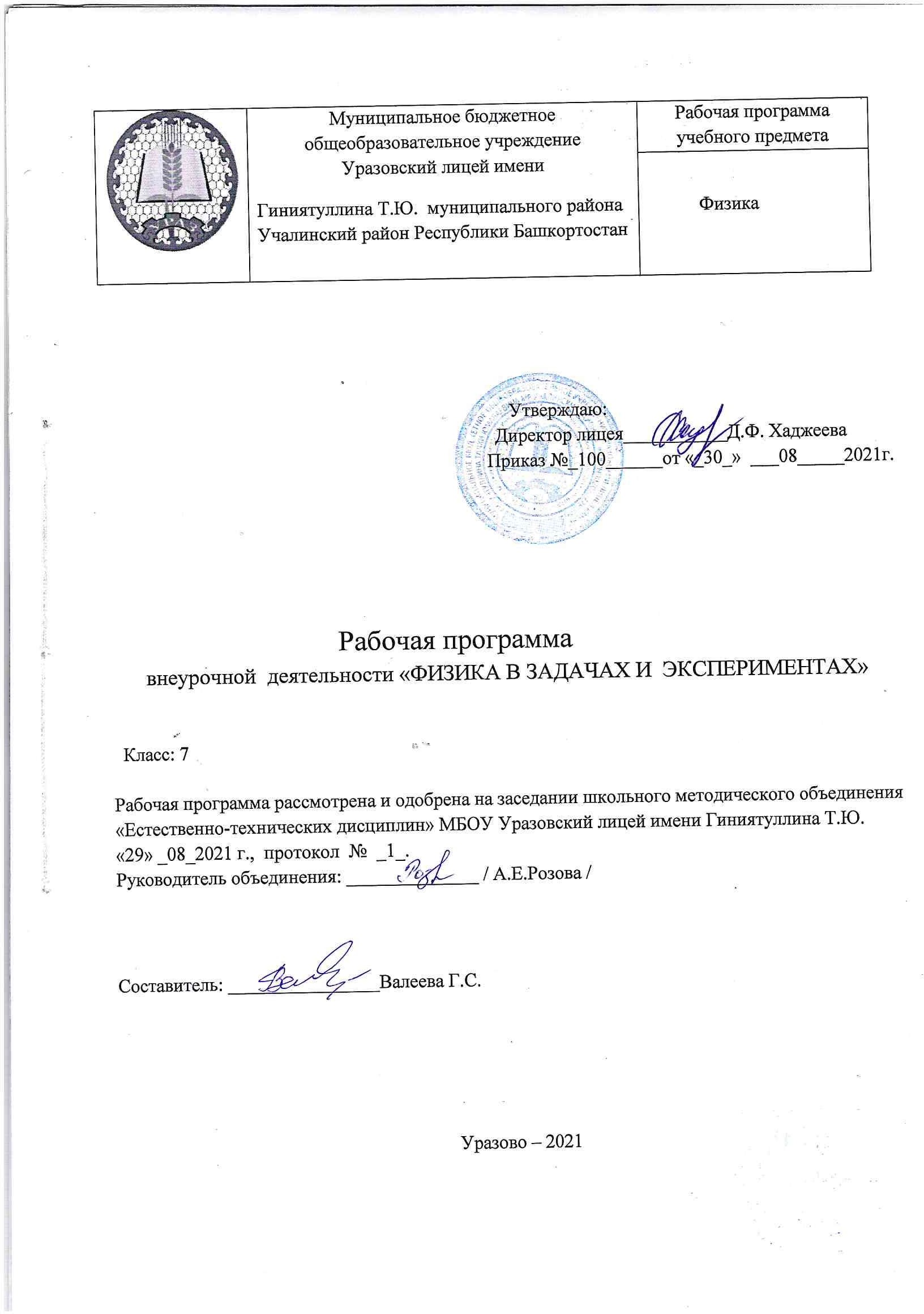 Личностные, метапредметные и предметные результаты освоения дополнительной образовательной программыОбщими предметными результатами обучения при изучении пропедевтического курса физики являются:феноменологические знания о природе важнейших физических явлений окружающего мира и качественно объяснять причину их возникновения;умения пользоваться методами научного познания, проводить наблюдения, планировать и выполнять эксперименты, обрабатывать результаты измерений, представлять обнаруженные закономерности в словесной форме или в виде таблиц; научиться наблюдать природные явления, выделять существенные признаки этих явлений, делать выводы;научиться пользоваться измерительными приборами (весы, динамометр, термометр), собирать несложные экспериментальные установки для проведения простейших опытов, представлять результаты измерений с помощью таблиц и выявлять на этой основе эмпирические закономерности;умения применять теоретические знания по физике к объяснению природных явлений и решению простейших задач;умения и навыки применять полученные знания для объяснения принципов действия и создания простых технических устройств (например, сборка устойчивых конструкций, конструирование простейшего фотоаппарата и микроскопа, изготовление электронного ключа и источника тока), решения практических задач повседневной жизни, обеспечения безопасности  своей жизни, рационального природопользования и охраны окружающей среды;умение применять знания по физике при изучении других предметов естественно-математического цикла;формирование убеждения в закономерной связи и познаваемости явлений природы, в объективности научного знания, в высокой ценности науки в развитии материальной и духовной культуры людей; развитие элементов теоретического мышления на основе формирования умений устанавливать факты, выделять главное в изучаемом явлении, выявлять причинно-следственные связи между величинами, которые его характеризуют, выдвигать гипотезы, формулировать выводы;коммуникативные умения: докладывать о результатах своего исследования, участвовать в дискуссии, кратко и точно отвечать на вопросы, использовать справочную литературу и другие источники информации.  Частными предметными результатами обучения в пропедевтическом курсе физики, на которых основываются общие результаты, являются:умения приводить примеры и способность объяснять на качественном уровне физические явления: равномерное и неравномерное движения, колебания нитяного и пружинного маятников, расширение тел при нагревании, большую сжимаемость газов, малую сжимаемость жидкостей и твердых тел, виды теплопередачи, электризацию тел, нагревание проводников электрическим током, отражение  и преломление света;умения измерять расстояние, промежуток времени, скорость, массу, силу, температуру, фокусное расстояние собирающей линзы, оптическую силу линзы;владение экспериментальными методами исследования в процессе самостоятельного изучения зависимости пройденного пути от времени, удлинения пружины от приложенной силы,  силы трения скольжения от веса тела, силы Архимеда от объема тела, периода колебаний маятника от его длины, угла отражения от угла падения света;умение применять элементы молекулярно-кинетической и электронной теорий для объяснения явлений природы: расширение тел при нагревании, большую сжимаемость газов, малую сжимаемость жидкостей и твердых тел, электризацию тел;умение использовать полученные знания, умения и навыки в повседневной жизни (быт, экология, охрана здоровья, охрана окружающей среды, техника безопасности и др.).Метапредметными результатами обучения при изучении пропедевтического курса физики являются:овладение навыками самостоятельного приобретения новых знаний, организации учебной деятельности, постановки целей, планирования, самоконтроля и оценки результатов своей деятельности, умениями предвидеть возможные результаты своих действий;овладение универсальными способами деятельности на примерах использования метода научного познания при изучении явлений природы;формирование умений воспринимать, перерабатывать и предъявлять информацию в словесной, образной, символической формах, при помощи таблиц, выделять основное содержание прочитанного текста, находить в  нем ответы  на поставленные вопросы и излагать его;приобретение опыта самостоятельного поиска, анализа и отбора информации с использованием различных источников и новых информационных технологий для решения познавательных задач; развитие монологической и диалогической речи, умения выражать свои мысли и способности выслушивать собеседника, понимать его точку зрения, признавать право другого человека на иное мнение; освоение приемов действий в нестандартных ситуациях, овладение эвристическими методами решения проблем;формирование умений работать в группе с выполнением различных социальных ролей,  представлять и отстаивать свои взгляды и убеждения, вести дискуссию.Личностными результатами обучения при изучении пропедевтического курса физики являются:сформированность познавательных интересов, интеллектуальных и творческих способностей учащихся;убежденность в возможности познания природы, в необходимости разумного использования достижений науки и технологий для дальнейшего развития человеческого общества, уважение к творцам науки и техники, отношение к физике как к элементу общечеловеческой культуры; самостоятельность в приобретении новых знаний и практических умений;мотивация образовательной деятельности школьников на основе личностно ориентированного подхода;формирование ценностных отношений друг к другу, к учителю, к авторам открытий и изобретений, к результатам обучения;приобретение положительного эмоционального отношения к окружающей природе и самому себе как части природы, желание познавать природные объекты и явления в соответствии с жизненными потребностями и интересами;приобретение умения ставить перед собой познавательные цели, выдвигать гипотезы, конструировать высказывания естественнонаучного характера, доказывать собственную точку зрения по обсуждаемому вопросу.                 Содержание курса «Физика в примерах и задачах» 7классВводное занятие Инструктаж по охране труда на занятиях. Полезные ссылки по физике в Интернете. Задачи и содержание занятий по программе дополнительного образования «Физика в примерах и задачах»Тема Измерения (7 ч)Измерение длины. Метод рядовКак повысить точность измерения толщины. Что такое микрон.Измерение диаметра. МикрометрСпособы измерения диаметра цилиндрического тела.Измерение площади. Число ПифагораКак определить площадь поверхности шара.Измерение объёма. МензуркаЧто такое мензурка и как с ее помощью измерить объем тела.Измерение массы. Римские весыКак проводить измерения массы с помощью единственного разновеса и как устроены римские весы.Геометрические фигурыКак применять геометрические свойства тел для их построения.Перспектива. Видимый (угловой) размерЧто такое перспектива. Что такое видимый размер и как с его помощью определять истинные размеры.Тема Космос (5 ч)Смена времён годаОт чего происходит смена времен года.Смена фаз ЛуныЧто такое фазы Луны и в чем причина их изменений.Астеризмы весеннего, летнего и зимнего небаСозвездия весеннего, летнего и зимнего неба.Ориентирование ночью. Звёздные часыКак ориентироваться по Луне и определять время по созвездиям.Легенды звездного небаЛегенды о названиях созвездий. Как выглядели старинные атласы звездного неба. Тема Вещество (11 ч)Строение вещества. Атомы и молекулыИз чего состоит вещество. Что такое молекулы и атомы.Движение молекул. ДиффузияКоличество молекул и их движение. Как происходит смешивание веществ. Что такое диффузия.Взаимодействие молекул. Поверхностное натяжениеПочему твердые тела сохраняют свою форму, а жидкости растекаются. Как заставить иголку плавать на воде.  Как выдуть гигантские мыльные пузыри.Смачивание и капиллярностьКогда вода поднимается вверх. Что такое смачиваемость.Агрегатные состояния. Плотность веществаВ чем различие агрегатных состояний на микроуровне и как измерить плотность вещества.Давление жидкостей и газовНеобычные свойства жидкости и газа. Принцип сообщающихся сосудов.Атмосферное давлениеЧто такое атмосферное давление. Занимательные опыты. Тепловые свойства телРазличные температурные шкалы. Как ведут себя вещества в разных агрегатных состояниях при нагревании.Погода и климатПричины, влияющие на формирование климата и изменение погоды.Образование ветровПричины образования ветра. Влажность воздухаЧто такое влажность воздуха. Влияние влажности воздуха на человека, животных, произведения искусства. Как измерить влажность воздуха.Тема Силы (6 ч)Сила тяжестиЧто такое сила. Разнообразие сил в природе. Что такое сила тяжести.Сила упругостиЧто такое сила упругости и причины ее возникновения.Сила сопротивленияЧто такое трение и сила трения. Сухое и вязкое трение.Сила Архимеда. Плавание телЛегенда об Архимеде. Выталкивающее действие жидкости и газа. Почему корабли плавают.Подъемная сила крылаКак возникает подъемная сила. Почему летают птицы и самолеты.Реактивное движениеКак запускают ракеты в космос. Примеры проявления реактивного движения в  природе и на практике.Тема Электричество и магнетизм (5 ч)Электризация. Электрический зарядЧто такое электрический заряд и как наэлектризовать тело. Занимательные опыты.Электрический ток. Проводники и изоляторыКак управлять движением зарядов. Что такое проводники изоляторы.Электрическая цепь. Электрическая схемаКак собрать электрическую цепь по электрической схеме.Постоянные магниты. ЭлектромагнитыЧто такое магнитное взаимодействие. Как «работает" компас. Занимательные опыты.Как сделать электрический магнит.             Календарно- тематическое планирование№ТемаДата по плануФактич. датаПримеч.1Инструктаж по охране труда на занятиях. Вводное занятие6.09Тема «Измерения»2Измерение длины. Метод рядов13.093Измерение диаметра. Микрометр20.094Измерение площади. Число Пифагора27.095Измерение объёма. Мензурка04.106Измерение массы. Римские весы11.107Геометрические фигуры18.108Перспектива. Видимый (угловой) размер25.10Тема «Космос»9Смена времён года8.11Смена фаз Луны10Астеризмы весеннего, летнего и зимнего неба15.1111Ориентирование ночью. Звёздные часы23.1112Легенды звездного неба30.11Тема «Вещество»13Строение вещества. Атомы и молекулы6.1214Движение молекул. Диффузия13.1215Взаимодействие молекул. Поверхностное натяжение20.1216Смачивание и капиллярность27.1217Агрегатные состояния. Плотность вещества17.0118Давление жидкостей и газов24.0119Атмосферное давление31.0120Тепловые свойства тел07.0221Погода и климат14.0222Образование ветров21.0223Влажность воздуха28.02Тема «Силы»24Сила тяжести07.0325Сила упругости14.0326Сила сопротивления21.0327Сила Архимеда. Плавание тел04.0428Подъемная сила крыла11.0429Реактивное движение18.04Тема «Электричество и магнетизм»30Электризация. Электрический заряд25.0431Электрический ток. Проводники и изоляторы02.0532Электрическая цепь. Электрическая схема16.0533Постоянные магниты. Электромагниты.23.0534Обобщающий урок30.05